Приложение
к Административному регламенту
предоставления государственной и
муниципальной услуги "Прием заявлений
и выдача документов об утверждении
схем расположения земельных участков"БЛОК-СХЕМА
предоставления муниципальной услуги «Утверждение схем расположения земельного 
участка или земельных участков на кадастровом плане территории»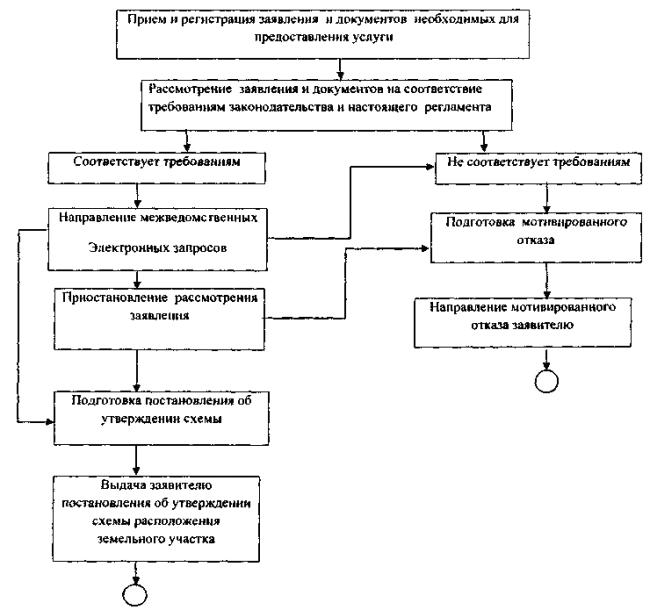 